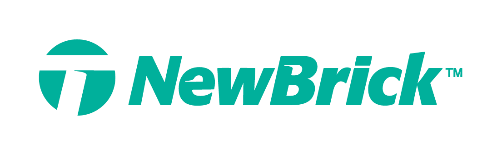 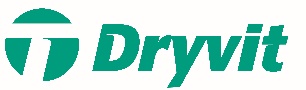 DS872Lightweight Insulated Brick Veneerfor Use on Exterior Vertical WallsNewBrick™ VeneerSpecificationsDRYVIT SYSTEMS, INC.MANUFACTURER’S SPECIFICATIONCSI MASTER FORMAT SECTION 04 80 10NEWBRICK VENEERFOR USE ON EXTERIOR VERTICAL WALLSPART I- GENERAL1.01 SCOPEA. Provide all labor, materials and equipment necessary to apply the NewBrick veneer over exterior vertical walls of Dryvit Exterior Insulation and Finish Systems (EIFS) and other acceptable substrates.B. Related Sections1. Exterior Insulation and Finish Systems 07 24 132. Exterior Insulation and Finish Systems with Drainage 07 24 193. Industrial High-Performance Coatings 09 96 004. Concrete 03 30 00 and 03 40 005. Masonry 04 20 006. Portland Cement Plaster 09 24 007. Sealants 07 90 008. Flashing 07 60 001.02 REFERENCES A. Section Includes:ASTM B 117 (Federal Test Standard 141A Method 6061) Standard Practice for Operating Salt Spray (Fog) ApparatusASTM C 150 Standard Specification for Portland CementASTM C 270 Standard Specification for Mortar for Unit MasonryASTM C 297 Standard Test Method for Flatwise Tensile Strength of Sandwich ConstructionsASTM C 578 Standard Specification for Rigid, Cellular Polystyrene Thermal InsulationASTM D 968 (Federal Test Standard 141A Method 6191) Standard Test Methods for Abrasion Resistance of Organic Coatings by Falling AbrasiveASTM D 2247 (Federal Test Standard 141A Method 6201) Standard Practice for Testing Water Resistance of Coatings in 100% Relative HumidityASTM D 3273 Standard Test Method for Resistance to Growth of Mold on the Surface of Interior Coatings in an Environmental ChamberASTM D 4060 Standard Test Method for Abrasion Resistance of Organic Coatings by the Taber AbraserASTM E 84 Standard Test Method for Surface Burning Characteristics of Building MaterialsASTM E 96 Standard Test Methods for Water Vapor Transmission of MaterialsASTM E 2485 (formerly EIMA Std. 101.01) Standard Test Method for Freeze-Thaw Resistance of Exterior Insulation and Finish Systems (EIFS) and Water-Resistive Barrier CoatingsASTM G 155 (Federal Test Standard 141A Method 6151) Standard Practice for Operating-Xenon Arc Light Apparatus for Exposure of Nonmetallic MaterialsDS152, Dryvit Cleaning and RecoatingDS181, Backstop® NT™ Application InstructionsDS870, NewBrick Data SheetDS871, NewBrick Application InstructionsDS873, NewBrick Installation Details1.03 DEFINITIONSA. Contractor: The contractor that applies materials to the substrate.B. Dryvit: Dryvit Systems, Inc., the manufacturer of the NewBrick units and adhesive.C. NewBrick: A lightweight insulated brick manufactured by Dryvit Systems, Inc.D. Mortar: ASTM C 270 Type N or S mortar modified with Dryvit NewBrick Mortar Admix.E. Substrate: The material to which the NewBrick units are attached.1.04 DESCRIPTIONA. NewBrick is a lightweight, insulated brick veneer that is applied over approved substrates.B. Design Requirements1. Acceptable substrates for Dryvit NewBrick shall be:a. The base coat of any of the Dryvit Outsulation® systems.b. The base coat of the Dryvit Cement Board MD Finish System™.c. Poured-in-place concrete and precast concrete.d. Unglazed brick and masonry units.e. Portland cement plaster.f. Dryvit Backstop NT air/water resistive barrier applied over acceptable substrate as noted in 
Section 1.04.B.1.c through e.g. Tremco ExoAir 230 air/water resistive barrier applied over acceptable substrate as noted in 
Section 1.04.B.1.c through e.2. Deflection of the substrate system shall not exceed 1/360 times the span (when installed over substrates other than Dryvit Outsulation systems).3. Substrate systems shall meet all local building code requirements and shall be approved for use of this project.4. Vapor Retarders – The use and location of vapor retarders within a wall assembly is the responsibility of the project designer and shall comply with local building code requirements.  The type and location shall be noted on the project drawings and specifications. NOTE: Vapor retarders may be inappropriate in certain climates and can result in condensation within the wall assembly.  Refer to Dryvit Publication, DS159 for additional information. 5. NewBrick units are designed for use on exterior vertical wall applications.6. The substrate shall be clean, smooth, planar and free of surface imperfections that would interfere with application of the NewBrick units.7. Sealants a. Shall be manufactured and supplied by others. b. Shall be compatible with Dryvit materials.  Refer to current Dryvit publication, DS153 for listing of sealants tested by sealant manufacturers for compatibility. c. The sealant backer rod shall be closed cell.8. The maximum service temperature of the polystyrene core is 165 °F (74°C).  Uses near hot surfaces such as combustion exhaust vents should be evaluated by the designer to ensure the product’s maximum service temperature is not exceeded. C. Performance Requirements:  Shall be tested as follows:1. Extruded Polystyrene Insulation 2. Brick Testing1.05 SUBMITTALSA. Product Data: 1. The contractor shall submit to the owner/architect, manufacturer’s product data sheets describing products, which will be used on the project. B. Samples1. The contractor shall prepare and submit two (2) 2 ft x 2 ft (.61 m x .61 m) samples of the proposed bricks to the architect and/or owner for approval.C. Mock-Up1. A minimum 8 ft x 8 ft (2.4 m x 2.4 m) mock-up wall shall be prepared by the applicator/contractor with the NewBrick materials, with mortar installed, to establish a standard of acceptance by the owner, architect or project manager.  The mock-up may be part of the building or a separate structure.1.06 QUALITY ASSURANCEA. Qualifications1. Manufacturer shall be Dryvit Systems, Inc.a. All NewBrick materials shall be manufactured or sold by Dryvit and shall be purchased from Dryvit or its authorized distributors.1.07 DELIVERY, STORAGE AND HANDLINGA. All Dryvit materials shall be delivered to the job site in the original, unopened packages with labels intact.  B. Upon arrival, materials shall be inspected for physical damage, freezing or overheating.  Questionable materials shall not be used.1. Materials shall be stored at the job site, and at all times, in a cool, dry location, out of direct sunlight, protected from weather and other sources of damage.  Storage temperature for liquid products shall be between 40 °F (4°C) - 100 °F (38°C).C. Protect all products from inclement weather and direct sunlight.  1.08 PROJECT CONDITIONSA. Environmental Requirements 1. Application of wet materials shall not take place during inclement weather unless appropriate protection is provided.  Protect materials from inclement weather until they are completely dry. 2. At the time of NewBrick product application, the air and wall surface temperatures shall be from 40 °F
(4 °C) minimum to 100 °F (38 °C) maximum.3. These temperatures shall be maintained with adequate air ventilation and circulation for a minimum of 
24 hours thereafter, or until the products are completely dry.  Refer to published product data sheets for more specific information. B. Existing Conditions:  The contractor shall have access to electric power, clean water and a clean work area at the location where the Dryvit materials are to be applied.  1.09 SEQUENCING AND SCHEDULING:1. Application of the bricks shall be coordinated with other construction trades.2. Sufficient labor and equipment shall be employed to ensure a continuous operation.1.10 LIMITED MATERIALS WARRANTYA. Dryvit Systems, Inc. shall offer a written limited materials warranty against defective materials upon written request.  Dryvit shall make no other warranties, expressed or implied.  Dryvit is not liable for incidental or consequential damages.  Dryvit does not warrant workmanship.  Contact Dryvit’s Warranty Services Department for complete details.B. The applicator shall warrant workmanship separately.  Dryvit shall not be responsible for workmanship associated with installation of the NewBrick materials.1.11 DESIGN RESPONSIBILITYA. It is the responsibility of both the specifier and the purchaser to determine if a product is suitable for its intended use.  The designer selected by the purchaser shall be responsible for all decisions pertaining to design, detail, structural capability, attachment details, shop drawings etc.  Dryvit has prepared guidelines in the form of specifications, installation details and product data sheets to facilitate the design process only.  Dryvit is not liable for any errors or omissions in design, detail, structural capability, attachment details, shop drawings, or the like, whether based upon the information prepared by Dryvit or otherwise, or for any changes which purchasers, specifiers, designers, or their appointed representatives may make to Dryvit’s published comments.1.12 MAINTENANCEA. Maintenance and repair procedures shall be followed in accordance with the Dryvit application instructions for the specific Dryvit system utilized.B. All Dryvit products are designed to minimize maintenance.  However, as with all building products, depending on location, some cleaning may be required.  See Dryvit publication DS152, Cleaning and Recoating, for proper procedures.C. Mortar, sealants, flashings and other building envelope components shall be inspected on a regular basis and repairs made as necessary to maintain in a serviceable condition.PART II – PRODUCTS2.01 GENERALA. All NewBrick products shall be supplied by Dryvit Systems, Inc. or its authorized distributors.  Substitutions or additions of other materials will void the warranty.2.02 MATERIALSA. Portland Cement: Shall be Type I or II, meeting ASTM C 150, white or gray in color, fresh and free of lumps.B. Water: Shall be clean and potable.C. Mortar: 1. Shall meet ASTM C 270 Type N or S mortar modified with minimum 20% Dryvit NewBrick Mortar Admix.2. Spec Mix PMAVM (does not require NewBrick Mortar Admix).2.03 ComponentsA. Air/Water-Resistive Barrier (when specified): Shall be Dryvit Backstop NT or Tremco ExoAir 230.B. Base Coat: Used to skim rough or uneven surfaces, shall be one of the following:1. Genesis® or Genesis® DMC. Adhesive: Used to adhere the bricks to an acceptable substrate, shall be one of the following:1. Cementitious: A liquid polymer-based material, which is field mixed with Portland cement.a. Shall be Primus® or Genesis2. Ready mixed: A dry blend cementitious, copolymer-based product, field mixed with water.a. Shall be Primus® DM or Genesis DM3. One-part adhesives.a. Shall be Dryvit AP Adhesive™ or TREMGrip®D. NewBrick: A pre-finished insulated brick product available as follows:1. Sizes: a. Modular, Utility, Norman, Economy2. Colors:a. 16 Standard colorsb. 4 Standard blends3. Effects:a. Flashedb. Iron Spotc. Flashed Iron Spot4. Textures:a. Smoothb. Velourc. Wire Cutd. Coarse Cut5. Configurations: Flat Bricks: designed with an integral horizontal mortar spacing feature.  Flat Bricks are used in
field-of-wall applications.End Bricks: Used at expansion joints and terminations without returnsCorner Bricks: “L”-shaped bricks designed for use at outside corners, sills and other areas. 1.5 Flat Brick: Used for Corbel detailing.135° Corner Bricks: Additional option for outside corners.Edge Cap Bricks: Used at sill, jambs and other areas.Edge Cap End Brick: Used at sill, jambs and other areas.Modular mosaic: 12-unit Flat brick panel.Modular mosaic Soldier: 9-unit Flat brick panel.6. Specials: Contact NewBrick at 1.833.639.2745.E. Liquid admixture: Shall be Dryvit NewBrick Mortar Admix, a 100% acrylic additive for type N or S mortar.PART III EXECUTION3.01 EXAMINATIONA. Prior to application of the bricks, the contractor shall ensure that the substrate is of a type listed in
Section 1.04.B.1.B. The architect or general contractor shall ensure that all needed flashings and other waterproofing details have been completed, if such completion is required prior to the application of NewBrick materials.C. The contractor shall notify the general contractor and/or architect and/or owner of all discrepancies.  Work shall not proceed until discrepancies have been corrected.3.02 SURFACE PREPARATIONA. The substrate shall be free of foreign materials such as oil, dust, dirt, form-release agents, efflorescence, paint, wax, water repellents, moisture, frost, and any other materials that inhibit adhesion. B. The Dryvit Outsulation system shall be installed in accordance with the current published literature up to the base coat.1. The reinforcing mesh shall be completely embedded in the base coat.2. The base coat shall be fully dried (a minimum of 24 hours, or longer, depending on weather conditions).3. The base coat shall be free of any imperfections that would affect the application of the NewBrick materials.C. Concrete 1. Shall have cured a minimum of 28 days.2. Air/Water-Resistive Barrier (when specified): Shall be Dryvit Backstop NT applied in accordance with Backstop NT Application Instructions DS181 or DS300 or Tremco ExoAir 230 applied in accordance with ExoAir 230 Application Instructions.D. Unglazed Brick and Masonry 1. Apply a continuous layer of Genesis or Genesis DM mixture over the entire wall surface to fill voids and
provide a smooth level base.  Application thickness shall not exceed 1/8 in (3 mm) in a single pass. 2. When specified, a layer of reinforcing mesh is embedded into the wet Dryvit base coat mixture and troweled smooth.3. Allow the base coat mixture to cure a minimum of 24 hours until completely dry.  Cool, humid conditions may require longer cure times.4. Air/Water-Resistive Barrier (when specified): Shall be Dryvit Backstop NT applied in accordance with Backstop NT Application Instructions, DS181 or DS300 or Tremco ExoAir 230 applied in accordance with ExoAir 230 Application Instructions.E. Portland Cement Plaster1. Shall be dry and cured a minimum of 7 days prior to application of the NewBrick units.2. When specified, a layer of reinforcing mesh is embedded into the wet Dryvit base coat mixture and troweled smooth. 3. Allow the base coat mixture to cure a minimum of 24 hours until completely dry.  Cool, humid conditions may require longer cure times.4. Air/Water-Resistive Barrier (when specified): Shall be Dryvit Backstop NT applied in accordance with Backstop NT Application Instructions, DS181 or DS300 or Tremco ExoAir 230 applied in accordance with ExoAir 230 Application Instructions.3.03 INSTALLATIONA. Dryvit NewBrick materials shall be applied in accordance with current NewBrick Application Instructions, DS871.B. Mortar shall be installed per the mortar manufacturer’s requirements.3.04 Field Quality ControlA. The Contractor shall be responsible for the proper application of the Dryvit materials.B. Dryvit assumes no responsibility for on-site inspections or application of its products.C. If required, the contractor shall certify in writing the quality of work performed relative to the substrate system, details, installation procedures, workmanship and as to the specific products used.3.05 CleaningA. All excess NewBrick materials shall be removed from the job site by the contractor in accordance with contract provisions and as required by applicable law.B. All surrounding areas, where the Dryvit NewBrick materials have been installed, shall be left free of debris and foreign substances resulting from the contractor’s work.3.06 ProtectionA. The Dryvit NewBrick materials shall be protected from weather and other sources of damage until permanent protection in the form of flashings, sealants, etc. are installed.  Contractor shall take precautions to prevent condensation and/or heat build-up when using a tarp or plastic as protection.DisclaimerInformation contained in this specification conforms to standard detail and product recommendations for the installation of the Dryvit NewBrick products as of the date of publication of this document and is presented in good faith.  Dryvit Systems, Inc. assumes no liability, expressed or implied, as to the architecture, engineering or workmanship of any project.  To ensure that you are using the latest, most complete information, contact Dryvit Systems, Inc., at:XPS Insulation Physical PropertiesXPS Insulation Physical PropertiesXPS Insulation Physical PropertiesXPS Insulation Physical PropertiesPropertyTest MethodResultsResultsXPSType II EPSDensity ASTM D 1622 1.5 lb/ft3 (24 kg/m3)1.35 lb/ft3 (21.6 kg/m3)Thermal Resistance ASTM C 518 5.0 ºF·ft2·h/Btu·in (0.88 m2·ºC/W) @ 75 °F (23.9 °C) 4 ºF·ft2·h/Btu·in (0.70 m2·ºC/W) @ 75 °F (23.9 °C) Water Absorption ASTM C 272 0.5 % by volume<3%Compressive Strength ASTM D 1621 20 psi (140 kPa) min.>15 psiShear Strength ASTM C 273 25 psi (170 kPa)Shear Modulus ASTM C 273 300 psi (2068 kPa)Tensile Strength ASTM D 1623 50 psi (340 kPa) min.Flexural Strength ASTM C 203 40 psi (276 kPa) min.>35 psiFlexural Modulus ASTM C 203 1500 psi (10342 kPa)Flame Spread Index ASTM E 84 15<10Smoke Developed Index ASTM E 84 165<450Oxygen Index ASTM D 2863 Min. 24%Min 24%Water Vapor Permeance ASTM E 96 Max. 1.5 Perm for 1 in (25.4 mm) thickness2.1 Perm Perm for 1 in (25.4 mm) thicknessNewBrick TestingNewBrick TestingNewBrick TestingNewBrick TestingTestTest MethodCriteriaResultsAccelerated WeatheringASTM G 155 Cycle 1No deleterious effects1 after 2000 hrs.PassedFreeze-ThawASTM E 2485No deleterious effects1 after 10 cyclesPassed Water ResistanceASTM D 2247No deleterious effects1 after 14 days exposurePassedSalt Spray ResistanceASTM B 117No deleterious effects1 after 300 hrs. exposurePassedTensile Bond – adhesive to underlying substrateASTM C 297Minimum 15 psiPassedSurface Burning CharacteristicsASTM E 84ICC and ANSI/EIMA 99-A-2001
Flame Spread <25
Smoke Developed <450PassedWater Vapor TransmissionASTM E 96 Procedure BICC: Vapor Permeable
No ANSI/EIMA Criteria40 PermsMildew ResistanceASTM D 3273ANSI/EIMA 99-A-2001
28 days: No growth60 days: No growthAbrasion ResistanceASTM D 968 Method A
Falling SandANSI/EIMA 99-A-2001
528 quarts (500 liters):
No deleterious effects11057 quarts (1000 liters):
No deleterious effects1Abrasion ResistanceASTM D 4060 Taber Abrasion (1 kg load)No ICC or ANSI/EIMA Criteria1000 cycles: .83 mg mass lossIgnitability NFPA 268No ignition at 12.5 kW/m2 at 20 minutes PassedIntermediate Multi-Story Fire TestNFPA 285Resist flame propagation over the exterior surface2.	Resist vertical spread of flame within combustible core/component of panel from one story to the next3.	Resist vertical spread of flame over the interior surface from one story to the next4.	Resist lateral spread of flame from the compartment of fire origin to adjacent spacesPassed2No cracking, checking, rusting, crazing, erosion, blistering, peeling, or delamination when viewed under 5x magnification.NFPA 285 test with 4” EPS.Contact Dryvit for fire-rated assembliesNo cracking, checking, rusting, crazing, erosion, blistering, peeling, or delamination when viewed under 5x magnification.NFPA 285 test with 4” EPS.Contact Dryvit for fire-rated assembliesNo cracking, checking, rusting, crazing, erosion, blistering, peeling, or delamination when viewed under 5x magnification.NFPA 285 test with 4” EPS.Contact Dryvit for fire-rated assembliesNo cracking, checking, rusting, crazing, erosion, blistering, peeling, or delamination when viewed under 5x magnification.NFPA 285 test with 4” EPS.Contact Dryvit for fire-rated assembliesDryvit Systems, Inc.   |   dryvit.comDryvit Systems, Inc.   |   dryvit.comDryvit Systems, Inc.   |   dryvit.comDryvit Systems, Inc.   |   dryvit.com0621/DS872One Energy WayWest Warwick, RI 02893401.822.4100200 Confederation Parkway, Unit 1Concord, ON L4K 4T8800.263.3308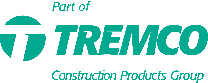 